                                                      УКРАЇНА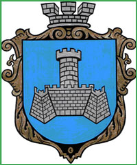 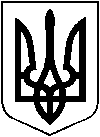 ХМІЛЬНИЦЬКА МІСЬКА РАДАВінницької областіВИКОНАВЧИЙ КОМІТЕТ РІШЕННЯвід “ березня  2018р.                                                                     №112      м. ХмільникРозглянувши заяву Приватного акціонерного  товариства "Хмільникмеблі" від 26.01.2018 року щодо зміни поштової адреси об’єктам нерухомого майна, відповідно до Порядку присвоєння та зміни поштових адрес об’єктам нерухомого майна, встановлення та утримання будинкових знаків в м. Хмільнику, затвердженого рішенням виконавчого комітету міської ради від р. № 139, та Інструкції про порядок проведення технічної інвентаризації об’єктів нерухомого майна, затвердженої наказом Держбуду України від 24.05.2001 № 127 (із змінами та доповненнями),  керуючись підпунктом 10 пункту «б» ст. 30 ст. 59 Закону України «Про місцеве самоврядування в Україні», виконавчий комітет міської радиВ И Р І Ш И В : 1. Змінити адресу будівель та споруд  (адміністративна будівля (контора) літ "а", ганок №1, склад літ "Б", склад літ "б", підвал під частиною будівлі літ "п/д", будівля котельні літ "В", будівлі котельні літ "в1", будівля котельні літ "в2", прибудова літ "в3", прибудова літ" в4", прибудова літ "в5", підвал під частиною будівлі літ "п/д", прохідна літ "Г", підвал літ "п/д", вхід в підвал літ "п/д", ганок №1, ганок №2, будівля пілорами літ "І", приміщення складу цементу літ "і", столярна майстерня літ "і", прибудова літ "і", тамбур літ "і", приміщення гаража літ "К", побутові приміщення літ "к", пошивний цех, розкрійна дільниця літ "Л2", виробничий цех літ "М", виробничий цех літ"М1", Виробничий літ "М2", виробничий цех літ "М3", виробничий цех літ "М4", прибулова літ "м1", прибудова літ "м2", прибудова літ "м3", прибудова літ "м4", прибудова літ "м5", склад тех. Матеріалів літ "О", свердловина  №1, свердловина №2, димова труба №3, огорожа №4, будівля архіву літ "Р", колодязь питний №5, колодязь водорозподільчий №6, газорозподільчий вузол №7, електророзподільча шафа в ТП №8 площадки та проїзди № 9, протипожежна водойма №11, протипожежна водойма №12 ), що належат ПрАТ "Хмільникмеблі" на підставі свідоцтва про право власності № 15 від 02.03.1994 року, виданого регіональним відділенням Фонду державного майна України по  Вінницькій області  з вул. Станційна, 2 на вул. Станційна 2А.  Підстава: заява ПрАТ "Хмільникмеблі" від 26.01.2018 року, висновок щодо технічної можливості поділу об'єкта нерухомого майна від 25.11.2017 року №223/11с-ТД (ПП КВФ "Арсенал").2. Змінити адресу земельної ділянки  площею  кадастровий номер 0510900000:00:001:1450, на якій розміщені вище зазначені будівлі з вул. Станційна 2 на вул. Станційна 2А.  3. Адресу земельної ділянки площею  кадастровий номер 0510900000:00:001:1449 з розміщеними на ній будівлями та спорудами залишити – вул. Станційна, 24. Рекомендувати заявнику:- звернутися до суб’єкта господарювання, у складі якого працюють відповідальні виконавці окремих видів робіт ( послуг), пов’язаних зі створенням об’єктів архітектури, які мають відповідний кваліфікаційний сертифікат, для внесення змін до технічної документації зазначеного вище об'єкту нерухомого майна; - власникам об’єктів нерухомого майна  встановити  відповідні аншлаги на фасадах будівель із назвою вулиці та номером; 5. Контроль за виконанням цього рішення покласти на заступника міського голови з питань діяльності виконавчих органів ради згідно з розподілом обов’язків. Міський голова                                                           С.Б. РедчикПро зміну поштової адреси об’єктам нерухомого майна в м.Хмільнику  